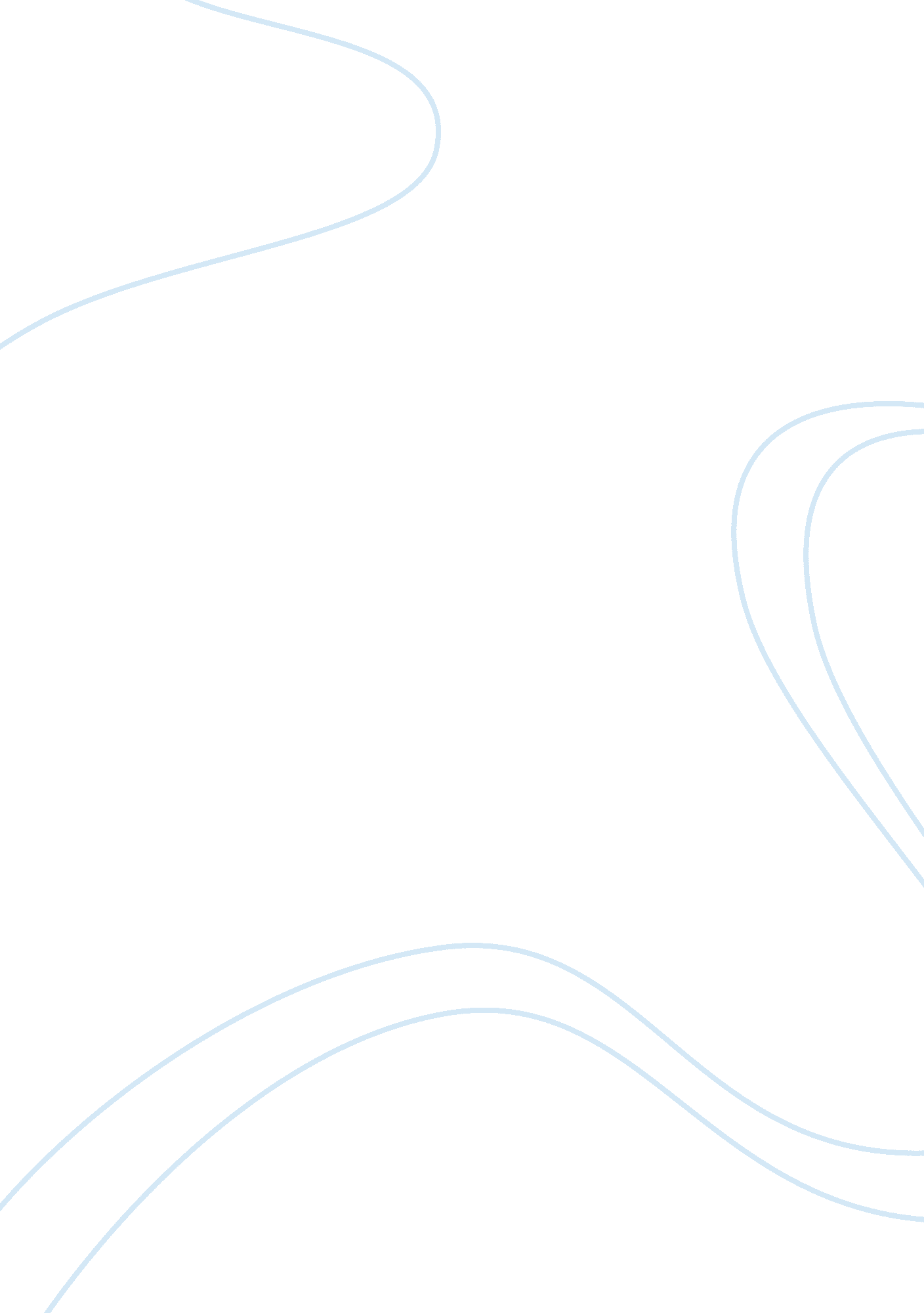 Example of tupac is alive research proposalMedia, Interview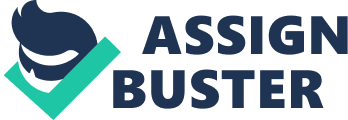 Annotated Bibliographies 2pac World. (2013). 2pac Alive Theories. Retrieved from 2pac World: http://www. 2pacworld. co. uk/tupac-death/tupac-alive-theories/ 
This website talks about Tupac’s life, his music, his death and the conspiracies that he is still alive. The theories have made many people believe that Tupac still lives. Suge Knight, who was driving the car Tupac was riding was uninjured in the shooting. Furthermore, he never showed up for questioning. Another theory claims that Tupac wore a bulletproof vest everywhere he went. The fact that he failed to wear one to the Tyson fight raises eyebrows. The video of the song “ I ain’t Mad at Cha” features Tupac as an angel. Tupac got shot in the video in a similar manner with how he got shot in real life. The video of this song was released a few days after he succumbed to his gun wounds. The theories from this website expose the loopholes in the manner in which Tupac’s shooting occurred. They make the incidence seem as though it was staged by Tupac himself. The fact that Tupac talked of his untimely demise in his lyrics strongly support the belief that his death was planned and that he still lives among us. 
Unexplained Mysteries. (2004, November 12). Conspiracy Theory is Tupac still Alive? Retrieved from Unexplained Mysteries. com: http://www. unexplained-mysteries. com/forum/index. php? showtopic= 26993 
This website claims that Tupac staged his death with help from Suge Knight to prevent him from going to jail. At that time, Tupac was facing a rape case and had filed an appeal. In an interview prior to his death, Tupac hinted that if he was jailed, then he would have liked to die for the whole period of his sentence then resurrect afterwards. The website also claims that Tupac is living under witness protection program and is currently assisting the F. B. I conduct their investigation of death row. Apparently, he is living, in exile, in Cuba. Before his death, Tupac adopted the name Makaveli who was a political theorist of the 16th century. Makaveli staged his death to gain political power from his foes. The website gives us reasons to believe that Tupac had credible reasons to fake his death. He never wanted to go to prison and his death would generate millions of dollars for death row records. Information from the website also suggests that Tupac has to remain away from the public eye because he is under the witness protection program of the F. B. I.. 
Donmega. (2013). Top 20 reasons why 2Pac is alive. Retrieved from Donmega. com: http://www. donmega. com/20-reasons-why-tupac-is-still-alive. php 
The website gives the main reasons why Tupac is still alive. Some reasons suggest that Tupac predicted his death through his songs. The manner in which his death occurred and some activities after his death suggest that they may have been done to cover up the whole incidence to avoid raising any suspicions. For instance, Tupac’s body was cremated just a day after his death. Normally, an autopsy should be conducted after a murder. No autopsy was done on Tupac’s body. The cover of Tupac’s latest album reads “ Exit: 2pac, Enter: Makaveli” which suggested that if 2pac died then Makaveli was born. It is also claimed that Tupac said that he would come out of jail as a new being. On that fateful day, Tupac got shot 12 times yet Suge came out only slightly injured. The information from this site gives us numerous reasons to believe that the death of Tupac might have been faked. It brings into focus the lyrics in his songs, which suggest that Tupac might have been planning everything. 
Magrath, A. (2012, April 22). 'Nobody has seen Tupac's body': Suge Knight reveals he is not sure rapper is really dead. Retrieved from Mail Online: http://www. dailymail. co. uk/tvshowbiz/article-2133123/Tupac-alive-Suge-Knight-stuns-fans-suggesting-rapper-dead. html 
In this article, the author notes that former Death Row CEO Suge Knight claimed that Tupac might not be dead after all. Suge is said to have admitted in a radio interview that he was not convinced that Tupac died. In addition, Suge also claimed that he did not see Tupac’s dead body, despite the fact that he was together with the artist on that fateful night. Suge added that he gave $3million to the one who was to cremate Tupac, but has never heard from him. Suge’s claims produce a new twist to the conspiracies of Tupac’s death. This strongly supports the fact that the whole incidence might have been staged. 
Tripod. (2009, February 5). Why Tupac isn't Dead. Retrieved from Tripod: http://chaldos1nonly. tripod. com/id4. html 
The information from this website reveals several suspicious facts before and aftermath the shooting. No picture was ever released showing Tupac in hospital following the shooting. In the song titled “ Life Goes On”, Tupac sings of his funeral. In the video of his song “ Hail Mary”, which was released under Makaveli, shows a cracked gravestone with a hole in front of it. This inferred that Tupac might have resurrected. In a similar incidence, Snoop Dogg was involved in a shooting incidence just before the release of his album “ Doggystyle”. This incidence, made him more appealing to his fans who viewed him as a real gangsta. The shooting also earned him respect since those who bought his album believed in what he said. A week later, “ Doggystyle” achieved platinum record. Snoop Dogg was also signed to Death Row Records. Just like Snoop’s album, Tupac’s album went platinum in December 1996. This may suggest that Death Row Records might have used this as a strategy to gain more record sales. The events prior to the shooting were not mere coincidences seemed planned. 
Cunningham, R. (2012, August 22). Tupac is Alive. Retrieved from Weekly World News: http://weeklyworldnews. com/headlines/7996/tupac-is-alive/ 
The article on this website claims that Tupac was spotted in Tasmania. PBS claimed that Tupac was seen drinking at a bar in Tasmania and a photograph of him taken. The reporters discovered that the artist survived the incidence and paid medical examiners to report that he was dead. His death enabled him to avoid prosecution as he was facing rape charges in court. The PBS reporter also claimed that he tracked down Tupac to his home and even conducted an interview with the artist. Although these claims remain unproven, they continue to support the belief that Tupac is still alive. They suggest that he prefers to live a quiet life, away from the public eye. 
Wong, D. (2007, November 02). Is Tupac Shakur Still Alive. Retrieved from Cracked. com: http://www. cracked. com/article_15659_is-tupac-shakur-still-alive. html 
The article firstly reveals that many truthseekers still use search engines seeking to find out the truth about Tupac Shakur’s death. The album released after the death of Tupac was titled “ Makaveli: Don Killuminati: The 7 Day Theory”. The name Makaveli aroused curiosity from his fans. Niccol Machiavelli was an Italian philosopher who faked his own death to confuse his enemies. A year after the release of his album, another album titled “ R U Still Down?” was released. Tupac featured in 3 videos of the album. In 1998, “ 2pac’s Greatest” was released. The album consisted of six new songs. In one of the tracks, Tupac refers to the Armageddon film, which was released long after the death of Tupac. Other hits released after his death include, Still I Rise in 1999, “ The Rose that Grew from Concrete” in 2000 among others. By November 2002, Tupac had released seven albums since his death. These albums were more than those released by most of the top artists in the U. S. A. This article reveals that Tupac must have been around to produce all the hit songs released after his death. 
Whitworth, C. (2011, June 17). Tupac Shakur: Top 5 conspiracy theories. Retrieved from 3news: http://www. 3news. co. nz/Tupac-Shakur-Top-5-conspiracy-theories/tabid/418/articleID/215479/Default. aspx 
The article in this website discusses five conspiracy theories about the death of Tupac Shakur. The first theory is the albums released after his death. He changed his name to Makaveli after reading the book “ Art of War” written by Niccolo Machiavelli. The second theory points out to his lyrics, which are believed to have pointed to his demise and alleged resurrection. For instance the songs “ Ain’t Hard to Find” and “ Blasphemy”. The third theory is about the number 7. The fourth theory is the belief that Tupac is alive and lives in New Zealand. The fifth theory is that Tupac is under witness protection by the F. B. I.. References 2pac World. (2013). 2pac Alive Theories. Retrieved from 2pac World: http://www. 2pacworld. co. uk/tupac-death/tupac-alive-theories/ 
Cunningham, R. (2012, August 22). Tupac is Alive. Retrieved from Weekly World News: http://weeklyworldnews. com/headlines/7996/tupac-is-alive/ 
Donmega. (2013). Top 20 Reasons why 2pac is still Alive. Retrieved from Donmega: http://www. donmega. com/20-reasons-why-tupac-is-still-alive. php 
Magrath, A. (2012, April 22). Suge Knight reveals he is not sure rapper is really dead. Retrieved from Dailymail: http://www. dailymail. co. uk/tvshowbiz/article-2133123/Tupac-alive-Suge-Knight-stuns-fans-suggesting-rapper-dead. html 
Tripod. (2009, February 5). Why Tupac isn't Dead. Retrieved from Tripod: http://chaldos1nonly. tripod. com/id4. html 
Unexplained Mysteries. (2004, November 12). Conspiracy Theory is Tupac Still Alive? Retrieved from Unexplained Mysteries: http://www. unexplained-mysteries. com/forum/index. php? showtopic= 26993 
Whitworth, C. (2011, June 17). Tupac Shakur: Top 5 Conspiracy Theories. Retrieved from 3news: http://www. 3news. co. nz/Tupac-Shakur-Top-5-conspiracy-theories/tabid/418/articleID/215479/Default. aspx 
Wong, D. (2007, November 2). Is Tupac Shakur Still Alive. Retrieved from Cracked. com: http://www. cracked. com/article_15659_is-tupac-shakur-still-alive. html 